Children and Youth Counselling 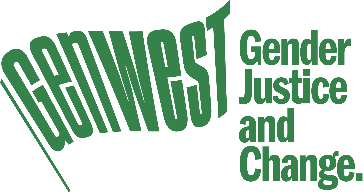 Referral FormGenWest counselling program provides counselling interventions for children, young people and families who have been impacted by family violence in the western metropolitan region.Please attach an up-to-date risk assessment with any other relevant information and forward the referral to GenWest.Email:	 counselling@genwest.org.auPhone: 1800 436 937Eligibility criteria for counselling referrals: If a referral does not meet the criteria listed, please contact the counselling team via counselling@genwest.org.au or call 08 9689 9588 to arrange a consult. Eligibility criteria for counselling referrals: If a referral does not meet the criteria listed, please contact the counselling team via counselling@genwest.org.au or call 08 9689 9588 to arrange a consult. The child/young person is aged between 0 and 17 years.The main reason for counselling is recovery from the impacts of family violence.The child/young person does not live with the person using violenceThe child/young person’s primary carer has access to support and can engage in the counselling process.A current adult Family Violence Risk Assessment is attachedA current child Family Violence Risk Assessment is attached (if completed)☐Referring AgencyReferring AgencyReferring AgencyReferring AgencyAgency name:Date:Referrer name:Phone number:Email address:Support provided:Primary Carer DetailsPrimary Carer DetailsPrimary Carer DetailsPrimary Carer DetailsPrimary Carer DetailsPrimary Carer DetailsPrimary Carer DetailsPrimary Carer DetailsPrimary Carer DetailsName:Date of birth:Date of birth:Relationship to child/young person:Gender identity:Country of birth:Country of birth:Residency status:Citizen/Permanent Resident    Temporary visa Bridging visa 	Other:Citizen/Permanent Resident    Temporary visa Bridging visa 	Other:Citizen/Permanent Resident    Temporary visa Bridging visa 	Other:Citizen/Permanent Resident    Temporary visa Bridging visa 	Other:Citizen/Permanent Resident    Temporary visa Bridging visa 	Other:Citizen/Permanent Resident    Temporary visa Bridging visa 	Other:Citizen/Permanent Resident    Temporary visa Bridging visa 	Other:Citizen/Permanent Resident    Temporary visa Bridging visa 	Other:Address:Phone number:Email address:Email address:Safety issues with contact details:Safety issues with contact details:Safety issues with contact details:Safety issues with contact details:First Nations Status:First Nations Status:Aboriginal   Torres Strait Islander   Both   Neither  Aboriginal   Torres Strait Islander   Both   Neither  Aboriginal   Torres Strait Islander   Both   Neither  Aboriginal   Torres Strait Islander   Both   Neither  Aboriginal   Torres Strait Islander   Both   Neither  Aboriginal   Torres Strait Islander   Both   Neither  Aboriginal   Torres Strait Islander   Both   Neither  Cultural identity:Spiritual Practice:Spiritual Practice:Language spoken at home:Language spoken at home:Language spoken at home:Interpreter required?Interpreter required?Interpreter required?Yes   No   Further Information:Further Information:Further Information:Further Information:Further Information:Further Information:Further Information:Further Information:Further Information:Disability?Disability?Disability?Yes   No  Yes   No  Yes   No  Yes   No  Yes   No  Yes   No  If yes, please add details:If yes, please add details:If yes, please add details:Is the primary carer engaged in counselling/therapeutic support?Is the primary carer engaged in counselling/therapeutic support?Is the primary carer engaged in counselling/therapeutic support?Is the primary carer engaged in counselling/therapeutic support?Is the primary carer engaged in counselling/therapeutic support?Is the primary carer engaged in counselling/therapeutic support?Yes  No  Previous Yes  No  Previous Yes  No  Previous If yes, primary carer’s current/previous counselling/therapeutic involvement:If yes, primary carer’s current/previous counselling/therapeutic involvement:If yes, primary carer’s current/previous counselling/therapeutic involvement:Preferred location for counselling:Preferred location for counselling:Preferred location for counselling:Preferred location for counselling:Footscray   Wyndham Vale   Melton Footscray   Wyndham Vale   Melton Footscray   Wyndham Vale   Melton Footscray   Wyndham Vale   Melton Footscray   Wyndham Vale   Melton Who lives in the house? Family living descriptionWho lives in the house? Family living descriptionWho lives in the house? Family living descriptionMembers living with primary carer:Members living with primary carer:Members living with primary carer:Name:Age:Relationship to primary carer:Immediate family members not living with primary carer: Immediate family members not living with primary carer: Immediate family members not living with primary carer: Name:Age:Relationship to primary carer:Person using violencePerson using violenceName of Person using violence:Relationship to child/young person:Gender identity:Date of separation:Residency Status:Citizen/Permanent Resident    Temporary visa Bridging visa 	Other:Another Person using Violence (if applicable)Another Person using Violence (if applicable)Name of Person using violence:Relationship to child/young person:Gender identity:Date of separation:Residency Status:Citizen/Permanent Resident    Temporary visa Bridging visa 	Other:Legal DetailsLegal DetailsLegal DetailsLegal DetailsLegal DetailsIntervention order (IVO)?Yes   No Yes   No Are children listed on intervention order (IVO)?Yes   No Length of order comments/expiry:Are there any formal or informal access arrangements with the person using violence?Are there any formal or informal access arrangements with the person using violence?Are there any formal or informal access arrangements with the person using violence?Are there any formal or informal access arrangements with the person using violence?Yes   No Details: How often do they see/speak to the person using violence. How is contact arranged?How often do they see/speak to the person using violence. How is contact arranged?How often do they see/speak to the person using violence. How is contact arranged?How often do they see/speak to the person using violence. How is contact arranged?Family court proceedings?	None   In Progress   Mediation   Court Order Made None   In Progress   Mediation   Court Order Made None   In Progress   Mediation   Court Order Made None   In Progress   Mediation   Court Order Made Details:Please note that GenWest are unable to provide reports for Family Court.Please note that GenWest are unable to provide reports for Family Court.Please note that GenWest are unable to provide reports for Family Court.Please note that GenWest are unable to provide reports for Family Court.Please note that GenWest are unable to provide reports for Family Court.Current child protection involvement?Please add details:Current child protection involvement?Please add details:Historical child protection involvement? Please add details:Historical child protection involvement? Please add details:If yes, are there children’s court orders in place?If yes, are there children’s court orders in place?Yes   No Yes   No Yes   No Please list additional details:Please list additional details:Additional InformationList any other relevant information:Additional InformationList any other relevant information:Additional InformationList any other relevant information:Additional InformationList any other relevant information:Additional InformationList any other relevant information:Child/Young Person’s Experience of Family ViolenceChild/Young Person’s Experience of Family ViolenceExperiences of DIRECT violence (Violence directed at them)Experiences of INDIRECT violence(Violence witnessed)Social    Verbal    Emotional    Spiritual Physical    Sexual    Financial        Technological Social    Verbal    Emotional    Spiritual Physical    Sexual    Financial        Technological Details:Details:Please provide details of the most recent incident of family violence, including the date, and any safety plans put in place:Please provide details of the most recent incident of family violence, including the date, and any safety plans put in place:Child/Young Person Details (first or only child/young person)Child/Young Person Details (first or only child/young person)Child/Young Person Details (first or only child/young person)Child/Young Person Details (first or only child/young person)Child/Young Person Details (first or only child/young person)Child/Young Person Details (first or only child/young person)Child/Young Person Details (first or only child/young person)Child/Young Person Details (first or only child/young person)Child/Young Person Details (first or only child/young person)Child/Young Person Details (first or only child/young person)Child/Young Person Details (first or only child/young person)Child/Young Person Details (first or only child/young person)Name:Date of birth:Date of birth:Date of birth:Gender identity:Country of birth:Country of birth:Country of birth:Residency status:Citizen/Permanent Resident    Temporary visa Bridging visa 	Other:Citizen/Permanent Resident    Temporary visa Bridging visa 	Other:Citizen/Permanent Resident    Temporary visa Bridging visa 	Other:Citizen/Permanent Resident    Temporary visa Bridging visa 	Other:Citizen/Permanent Resident    Temporary visa Bridging visa 	Other:Citizen/Permanent Resident    Temporary visa Bridging visa 	Other:Citizen/Permanent Resident    Temporary visa Bridging visa 	Other:Citizen/Permanent Resident    Temporary visa Bridging visa 	Other:Citizen/Permanent Resident    Temporary visa Bridging visa 	Other:Citizen/Permanent Resident    Temporary visa Bridging visa 	Other:Citizen/Permanent Resident    Temporary visa Bridging visa 	Other:First Nations Status:First Nations Status:First Nations Status:Aboriginal   Torres Strait Islander   Both   Neither  Aboriginal   Torres Strait Islander   Both   Neither  Aboriginal   Torres Strait Islander   Both   Neither  Aboriginal   Torres Strait Islander   Both   Neither  Aboriginal   Torres Strait Islander   Both   Neither  Aboriginal   Torres Strait Islander   Both   Neither  Aboriginal   Torres Strait Islander   Both   Neither  Aboriginal   Torres Strait Islander   Both   Neither  Aboriginal   Torres Strait Islander   Both   Neither  Cultural identity:Spiritual Practice:Spiritual Practice:Spiritual Practice:Language spoken at home:Language spoken at home:Language spoken at home:Language spoken at home:Interpreter required?Interpreter required?Interpreter required?Interpreter required?Yes  No Further Information:Further Information:Further Information:Further Information:Further Information:Further Information:Further Information:Further Information:Further Information:Further Information:Further Information:Further Information:Disability? Disability? Yes   No Details:Yes   No Details:Yes   No Details:Yes   No Details:Yes   No Details:Yes   No Details:Yes   No Details:Yes   No Details:Yes   No Details:Yes   No Details:Additional needs? Additional needs? Yes   No Details:Yes   No Details:Yes   No Details:Yes   No Details:Yes   No Details:Yes   No Details:Yes   No Details:Yes   No Details:Yes   No Details:Yes   No Details:Name of School:Name of School:Child fully vaccinated? (This relates to general vaccinations and does not affect access to service) Child fully vaccinated? (This relates to general vaccinations and does not affect access to service) Child fully vaccinated? (This relates to general vaccinations and does not affect access to service) Child fully vaccinated? (This relates to general vaccinations and does not affect access to service) Child fully vaccinated? (This relates to general vaccinations and does not affect access to service) Child fully vaccinated? (This relates to general vaccinations and does not affect access to service) Child fully vaccinated? (This relates to general vaccinations and does not affect access to service) Child fully vaccinated? (This relates to general vaccinations and does not affect access to service) Yes   No Yes   No Yes   No Yes   No Is child/young person aware of referral?Is child/young person aware of referral?Is child/young person aware of referral?Is child/young person aware of referral?Is child/young person aware of referral?Is child/young person aware of referral?Is child/young person aware of referral?Is child/young person aware of referral?Yes   No Yes   No Yes   No Yes   No Has the child/young person received counselling before?Has the child/young person received counselling before?Has the child/young person received counselling before?Has the child/young person received counselling before?Has the child/young person received counselling before?Has the child/young person received counselling before?Has the child/young person received counselling before?Has the child/young person received counselling before?Yes   No Yes   No Yes   No Yes   No Behaviour/Presentation of Child/Young PersonThe asterisk (*) identifies behaviours that must include further information below.Behaviour/Presentation of Child/Young PersonThe asterisk (*) identifies behaviours that must include further information below.Behaviour/Presentation of Child/Young PersonThe asterisk (*) identifies behaviours that must include further information below.Behaviour/Presentation of Child/Young PersonThe asterisk (*) identifies behaviours that must include further information below.Behaviour/Presentation of Child/Young PersonThe asterisk (*) identifies behaviours that must include further information below.Behaviour/Presentation of Child/Young PersonThe asterisk (*) identifies behaviours that must include further information below.Behaviour/Presentation of Child/Young PersonThe asterisk (*) identifies behaviours that must include further information below.Behaviour/Presentation of Child/Young PersonThe asterisk (*) identifies behaviours that must include further information below.Behaviour/Presentation of Child/Young PersonThe asterisk (*) identifies behaviours that must include further information below.Behaviour/Presentation of Child/Young PersonThe asterisk (*) identifies behaviours that must include further information below.Behaviour/Presentation of Child/Young PersonThe asterisk (*) identifies behaviours that must include further information below.Behaviour/Presentation of Child/Young PersonThe asterisk (*) identifies behaviours that must include further information below.Concerning BehaviourConcerning BehaviourConcerning BehaviourConcerning BehaviourConcerning BehaviourDetails (What does the behaviour look like? How often does it occur?)Details (What does the behaviour look like? How often does it occur?)Details (What does the behaviour look like? How often does it occur?)Details (What does the behaviour look like? How often does it occur?)Details (What does the behaviour look like? How often does it occur?)Details (What does the behaviour look like? How often does it occur?)Details (What does the behaviour look like? How often does it occur?) Often complains of feeling unwell. Often complains of feeling unwell. Often complains of feeling unwell. Often complains of feeling unwell. Often complains of feeling unwell.	Difficulty separating?	Difficulty separating?	Difficulty separating?	Difficulty separating?	Difficulty separating?	Sleep problems or worries at night?	Sleep problems or worries at night?	Sleep problems or worries at night?	Sleep problems or worries at night?	Sleep problems or worries at night? Lots of fears and worries? Lots of fears and worries? Lots of fears and worries? Lots of fears and worries? Lots of fears and worries?	Delayed milestones?	Delayed milestones?	Delayed milestones?	Delayed milestones?	Delayed milestones?	Reclusive or withdrawn behaviour?	Reclusive or withdrawn behaviour?	Reclusive or withdrawn behaviour?	Reclusive or withdrawn behaviour?	Reclusive or withdrawn behaviour?	Sexualised behaviour? *	Sexualised behaviour? *	Sexualised behaviour? *	Sexualised behaviour? *	Sexualised behaviour? *	Aggressive behaviour/acting out? *	Aggressive behaviour/acting out? *	Aggressive behaviour/acting out? *	Aggressive behaviour/acting out? *	Aggressive behaviour/acting out? * Lack of boundaries with strangers? Lack of boundaries with strangers? Lack of boundaries with strangers? Lack of boundaries with strangers? Lack of boundaries with strangers?	Eating problems?	Eating problems?	Eating problems?	Eating problems?	Eating problems?	Running away from home/school?	Running away from home/school?	Running away from home/school?	Running away from home/school?	Running away from home/school?	Developmental regression     (bed-wetting/soiling)?	Developmental regression     (bed-wetting/soiling)?	Developmental regression     (bed-wetting/soiling)?	Developmental regression     (bed-wetting/soiling)?	Developmental regression     (bed-wetting/soiling)? Not many friends/bullying? Not many friends/bullying? Not many friends/bullying? Not many friends/bullying? Not many friends/bullying?	School/concentration difficulties?	School/concentration difficulties?	School/concentration difficulties?	School/concentration difficulties?	School/concentration difficulties? Self-harm/suicidal thoughts? * Self-harm/suicidal thoughts? * Self-harm/suicidal thoughts? * Self-harm/suicidal thoughts? * Self-harm/suicidal thoughts? * Low self-image, says “I’m bad”? Low self-image, says “I’m bad”? Low self-image, says “I’m bad”? Low self-image, says “I’m bad”? Low self-image, says “I’m bad”?Any further details:Any further details:Any further details:Any further details:Any further details:Any further details:Any further details:Any further details:Any further details:Any further details:Any further details:Any further details:Child/Young Person 2 Details (delete if not applicable)Child/Young Person 2 Details (delete if not applicable)Child/Young Person 2 Details (delete if not applicable)Child/Young Person 2 Details (delete if not applicable)Child/Young Person 2 Details (delete if not applicable)Child/Young Person 2 Details (delete if not applicable)Child/Young Person 2 Details (delete if not applicable)Child/Young Person 2 Details (delete if not applicable)Child/Young Person 2 Details (delete if not applicable)Child/Young Person 2 Details (delete if not applicable)Child/Young Person 2 Details (delete if not applicable)Child/Young Person 2 Details (delete if not applicable)Name:Date of birth:Date of birth:Date of birth:Gender identity:Country of birth:Country of birth:Country of birth:Residency status:Citizen/Permanent Resident    Temporary visa Bridging visa 	Other:Citizen/Permanent Resident    Temporary visa Bridging visa 	Other:Citizen/Permanent Resident    Temporary visa Bridging visa 	Other:Citizen/Permanent Resident    Temporary visa Bridging visa 	Other:Citizen/Permanent Resident    Temporary visa Bridging visa 	Other:Citizen/Permanent Resident    Temporary visa Bridging visa 	Other:Citizen/Permanent Resident    Temporary visa Bridging visa 	Other:Citizen/Permanent Resident    Temporary visa Bridging visa 	Other:Citizen/Permanent Resident    Temporary visa Bridging visa 	Other:Citizen/Permanent Resident    Temporary visa Bridging visa 	Other:Citizen/Permanent Resident    Temporary visa Bridging visa 	Other:First Nations Status:First Nations Status:First Nations Status:Aboriginal   Torres Strait Islander   Both   Neither  Aboriginal   Torres Strait Islander   Both   Neither  Aboriginal   Torres Strait Islander   Both   Neither  Aboriginal   Torres Strait Islander   Both   Neither  Aboriginal   Torres Strait Islander   Both   Neither  Aboriginal   Torres Strait Islander   Both   Neither  Aboriginal   Torres Strait Islander   Both   Neither  Aboriginal   Torres Strait Islander   Both   Neither  Aboriginal   Torres Strait Islander   Both   Neither  Cultural identity:Spiritual Practice:Spiritual Practice:Spiritual Practice:Language spoken at home:Language spoken at home:Language spoken at home:Language spoken at home:Interpreter required?Interpreter required?Interpreter required?Interpreter required?Yes  No Further Information:Further Information:Further Information:Further Information:Further Information:Further Information:Further Information:Further Information:Further Information:Further Information:Further Information:Further Information:Disability? Disability? Yes   No Details:Yes   No Details:Yes   No Details:Yes   No Details:Yes   No Details:Yes   No Details:Yes   No Details:Yes   No Details:Yes   No Details:Yes   No Details:Additional needs? Additional needs? Yes   No Details:Yes   No Details:Yes   No Details:Yes   No Details:Yes   No Details:Yes   No Details:Yes   No Details:Yes   No Details:Yes   No Details:Yes   No Details:Name of School:Name of School:Child fully vaccinated? (This relates to general vaccinations and does not affect access to service) Child fully vaccinated? (This relates to general vaccinations and does not affect access to service) Child fully vaccinated? (This relates to general vaccinations and does not affect access to service) Child fully vaccinated? (This relates to general vaccinations and does not affect access to service) Child fully vaccinated? (This relates to general vaccinations and does not affect access to service) Child fully vaccinated? (This relates to general vaccinations and does not affect access to service) Child fully vaccinated? (This relates to general vaccinations and does not affect access to service) Child fully vaccinated? (This relates to general vaccinations and does not affect access to service) Yes   No Yes   No Yes   No Yes   No Is child/young person aware of referral?Is child/young person aware of referral?Is child/young person aware of referral?Is child/young person aware of referral?Is child/young person aware of referral?Is child/young person aware of referral?Is child/young person aware of referral?Is child/young person aware of referral?Yes   No Yes   No Yes   No Yes   No Has the child/young person received counselling before?Has the child/young person received counselling before?Has the child/young person received counselling before?Has the child/young person received counselling before?Has the child/young person received counselling before?Has the child/young person received counselling before?Has the child/young person received counselling before?Has the child/young person received counselling before?Yes   No Yes   No Yes   No Yes   No Behaviour/Presentation of Child/Young PersonThe asterisk (*) identifies behaviours that must include further information below.Behaviour/Presentation of Child/Young PersonThe asterisk (*) identifies behaviours that must include further information below.Behaviour/Presentation of Child/Young PersonThe asterisk (*) identifies behaviours that must include further information below.Behaviour/Presentation of Child/Young PersonThe asterisk (*) identifies behaviours that must include further information below.Behaviour/Presentation of Child/Young PersonThe asterisk (*) identifies behaviours that must include further information below.Behaviour/Presentation of Child/Young PersonThe asterisk (*) identifies behaviours that must include further information below.Behaviour/Presentation of Child/Young PersonThe asterisk (*) identifies behaviours that must include further information below.Behaviour/Presentation of Child/Young PersonThe asterisk (*) identifies behaviours that must include further information below.Behaviour/Presentation of Child/Young PersonThe asterisk (*) identifies behaviours that must include further information below.Behaviour/Presentation of Child/Young PersonThe asterisk (*) identifies behaviours that must include further information below.Behaviour/Presentation of Child/Young PersonThe asterisk (*) identifies behaviours that must include further information below.Behaviour/Presentation of Child/Young PersonThe asterisk (*) identifies behaviours that must include further information below.Concerning BehaviourConcerning BehaviourConcerning BehaviourConcerning BehaviourConcerning BehaviourDetails (What does the behaviour look like? How often does it occur?)Details (What does the behaviour look like? How often does it occur?)Details (What does the behaviour look like? How often does it occur?)Details (What does the behaviour look like? How often does it occur?)Details (What does the behaviour look like? How often does it occur?)Details (What does the behaviour look like? How often does it occur?)Details (What does the behaviour look like? How often does it occur?) Often complains of feeling unwell. Often complains of feeling unwell. Often complains of feeling unwell. Often complains of feeling unwell. Often complains of feeling unwell.	Difficulty separating?	Difficulty separating?	Difficulty separating?	Difficulty separating?	Difficulty separating?	Sleep problems or worries at night?	Sleep problems or worries at night?	Sleep problems or worries at night?	Sleep problems or worries at night?	Sleep problems or worries at night? Lots of fears and worries? Lots of fears and worries? Lots of fears and worries? Lots of fears and worries? Lots of fears and worries?	Delayed milestones?	Delayed milestones?	Delayed milestones?	Delayed milestones?	Delayed milestones?	Reclusive or withdrawn behaviour?	Reclusive or withdrawn behaviour?	Reclusive or withdrawn behaviour?	Reclusive or withdrawn behaviour?	Reclusive or withdrawn behaviour?	Sexualised behaviour? *	Sexualised behaviour? *	Sexualised behaviour? *	Sexualised behaviour? *	Sexualised behaviour? *	Aggressive behaviour/acting out? *	Aggressive behaviour/acting out? *	Aggressive behaviour/acting out? *	Aggressive behaviour/acting out? *	Aggressive behaviour/acting out? * Lack of boundaries with strangers? Lack of boundaries with strangers? Lack of boundaries with strangers? Lack of boundaries with strangers? Lack of boundaries with strangers?	Eating problems?	Eating problems?	Eating problems?	Eating problems?	Eating problems?	Running away from home/school?	Running away from home/school?	Running away from home/school?	Running away from home/school?	Running away from home/school?	Developmental regression     (bed-wetting/soiling)?	Developmental regression     (bed-wetting/soiling)?	Developmental regression     (bed-wetting/soiling)?	Developmental regression     (bed-wetting/soiling)?	Developmental regression     (bed-wetting/soiling)? Not many friends/bullying? Not many friends/bullying? Not many friends/bullying? Not many friends/bullying? Not many friends/bullying?	School/concentration difficulties?	School/concentration difficulties?	School/concentration difficulties?	School/concentration difficulties?	School/concentration difficulties? Self-harm/suicidal thoughts? * Self-harm/suicidal thoughts? * Self-harm/suicidal thoughts? * Self-harm/suicidal thoughts? * Self-harm/suicidal thoughts? * Low self-image, says “I’m bad”? Low self-image, says “I’m bad”? Low self-image, says “I’m bad”? Low self-image, says “I’m bad”? Low self-image, says “I’m bad”?Any further details:Any further details:Any further details:Any further details:Any further details:Any further details:Any further details:Any further details:Any further details:Any further details:Any further details:Any further details:Child/Young Person 3 Details (delete if not applicable)Child/Young Person 3 Details (delete if not applicable)Child/Young Person 3 Details (delete if not applicable)Child/Young Person 3 Details (delete if not applicable)Child/Young Person 3 Details (delete if not applicable)Child/Young Person 3 Details (delete if not applicable)Child/Young Person 3 Details (delete if not applicable)Child/Young Person 3 Details (delete if not applicable)Child/Young Person 3 Details (delete if not applicable)Child/Young Person 3 Details (delete if not applicable)Child/Young Person 3 Details (delete if not applicable)Child/Young Person 3 Details (delete if not applicable)Name:Date of birth:Date of birth:Date of birth:Gender identity:Country of birth:Country of birth:Country of birth:Residency status:Citizen/Permanent Resident    Temporary visa Bridging visa 	Other:Citizen/Permanent Resident    Temporary visa Bridging visa 	Other:Citizen/Permanent Resident    Temporary visa Bridging visa 	Other:Citizen/Permanent Resident    Temporary visa Bridging visa 	Other:Citizen/Permanent Resident    Temporary visa Bridging visa 	Other:Citizen/Permanent Resident    Temporary visa Bridging visa 	Other:Citizen/Permanent Resident    Temporary visa Bridging visa 	Other:Citizen/Permanent Resident    Temporary visa Bridging visa 	Other:Citizen/Permanent Resident    Temporary visa Bridging visa 	Other:Citizen/Permanent Resident    Temporary visa Bridging visa 	Other:Citizen/Permanent Resident    Temporary visa Bridging visa 	Other:First Nations Status:First Nations Status:First Nations Status:Aboriginal   Torres Strait Islander   Both   Neither  Aboriginal   Torres Strait Islander   Both   Neither  Aboriginal   Torres Strait Islander   Both   Neither  Aboriginal   Torres Strait Islander   Both   Neither  Aboriginal   Torres Strait Islander   Both   Neither  Aboriginal   Torres Strait Islander   Both   Neither  Aboriginal   Torres Strait Islander   Both   Neither  Aboriginal   Torres Strait Islander   Both   Neither  Aboriginal   Torres Strait Islander   Both   Neither  Cultural identity:Spiritual Practice:Spiritual Practice:Spiritual Practice:Language spoken at home:Language spoken at home:Language spoken at home:Language spoken at home:Interpreter required?Interpreter required?Interpreter required?Interpreter required?Yes   No Further Information:Further Information:Further Information:Further Information:Further Information:Further Information:Further Information:Further Information:Further Information:Further Information:Further Information:Further Information:Disability? Disability? Yes   No Details:Yes   No Details:Yes   No Details:Yes   No Details:Yes   No Details:Yes   No Details:Yes   No Details:Yes   No Details:Yes   No Details:Yes   No Details:Additional needs? Additional needs? Yes   No Details:Yes   No Details:Yes   No Details:Yes   No Details:Yes   No Details:Yes   No Details:Yes   No Details:Yes   No Details:Yes   No Details:Yes   No Details:Name of School:Name of School:Child fully vaccinated? (This relates to general vaccinations and does not affect access to service) Child fully vaccinated? (This relates to general vaccinations and does not affect access to service) Child fully vaccinated? (This relates to general vaccinations and does not affect access to service) Child fully vaccinated? (This relates to general vaccinations and does not affect access to service) Child fully vaccinated? (This relates to general vaccinations and does not affect access to service) Child fully vaccinated? (This relates to general vaccinations and does not affect access to service) Child fully vaccinated? (This relates to general vaccinations and does not affect access to service) Child fully vaccinated? (This relates to general vaccinations and does not affect access to service) Yes   No 	 Yes   No 	 Yes   No 	 Yes   No 	 Is child/young person aware of referral?Is child/young person aware of referral?Is child/young person aware of referral?Is child/young person aware of referral?Is child/young person aware of referral?Is child/young person aware of referral?Is child/young person aware of referral?Is child/young person aware of referral?Yes   No Yes   No Yes   No Yes   No Has the child/young person received counselling before?Has the child/young person received counselling before?Has the child/young person received counselling before?Has the child/young person received counselling before?Has the child/young person received counselling before?Has the child/young person received counselling before?Has the child/young person received counselling before?Has the child/young person received counselling before?Yes   No Yes   No Yes   No Yes   No Behaviour/Presentation of Child/Young PersonThe asterisk (*) identifies behaviours that must include further information below.Behaviour/Presentation of Child/Young PersonThe asterisk (*) identifies behaviours that must include further information below.Behaviour/Presentation of Child/Young PersonThe asterisk (*) identifies behaviours that must include further information below.Behaviour/Presentation of Child/Young PersonThe asterisk (*) identifies behaviours that must include further information below.Behaviour/Presentation of Child/Young PersonThe asterisk (*) identifies behaviours that must include further information below.Behaviour/Presentation of Child/Young PersonThe asterisk (*) identifies behaviours that must include further information below.Behaviour/Presentation of Child/Young PersonThe asterisk (*) identifies behaviours that must include further information below.Behaviour/Presentation of Child/Young PersonThe asterisk (*) identifies behaviours that must include further information below.Behaviour/Presentation of Child/Young PersonThe asterisk (*) identifies behaviours that must include further information below.Behaviour/Presentation of Child/Young PersonThe asterisk (*) identifies behaviours that must include further information below.Behaviour/Presentation of Child/Young PersonThe asterisk (*) identifies behaviours that must include further information below.Behaviour/Presentation of Child/Young PersonThe asterisk (*) identifies behaviours that must include further information below.Concerning BehaviourConcerning BehaviourConcerning BehaviourConcerning BehaviourConcerning BehaviourDetails (What does the behaviour look like? How often does it occur?)Details (What does the behaviour look like? How often does it occur?)Details (What does the behaviour look like? How often does it occur?)Details (What does the behaviour look like? How often does it occur?)Details (What does the behaviour look like? How often does it occur?)Details (What does the behaviour look like? How often does it occur?)Details (What does the behaviour look like? How often does it occur?) Often complains of feeling unwell. Often complains of feeling unwell. Often complains of feeling unwell. Often complains of feeling unwell. Often complains of feeling unwell.	Difficulty separating?	Difficulty separating?	Difficulty separating?	Difficulty separating?	Difficulty separating?	Sleep problems or worries at night?	Sleep problems or worries at night?	Sleep problems or worries at night?	Sleep problems or worries at night?	Sleep problems or worries at night? Lots of fears and worries? Lots of fears and worries? Lots of fears and worries? Lots of fears and worries? Lots of fears and worries?	Delayed milestones?	Delayed milestones?	Delayed milestones?	Delayed milestones?	Delayed milestones?	Reclusive or withdrawn behaviour?	Reclusive or withdrawn behaviour?	Reclusive or withdrawn behaviour?	Reclusive or withdrawn behaviour?	Reclusive or withdrawn behaviour?	Sexualised behaviour? *	Sexualised behaviour? *	Sexualised behaviour? *	Sexualised behaviour? *	Sexualised behaviour? *	Aggressive behaviour/acting out? *	Aggressive behaviour/acting out? *	Aggressive behaviour/acting out? *	Aggressive behaviour/acting out? *	Aggressive behaviour/acting out? * Lack of boundaries with strangers? Lack of boundaries with strangers? Lack of boundaries with strangers? Lack of boundaries with strangers? Lack of boundaries with strangers?	Eating problems?	Eating problems?	Eating problems?	Eating problems?	Eating problems?	Running away from home/school?	Running away from home/school?	Running away from home/school?	Running away from home/school?	Running away from home/school?	Developmental regression     (bed-wetting/soiling)?	Developmental regression     (bed-wetting/soiling)?	Developmental regression     (bed-wetting/soiling)?	Developmental regression     (bed-wetting/soiling)?	Developmental regression     (bed-wetting/soiling)? Not many friends/bullying? Not many friends/bullying? Not many friends/bullying? Not many friends/bullying? Not many friends/bullying?	School/concentration difficulties?	School/concentration difficulties?	School/concentration difficulties?	School/concentration difficulties?	School/concentration difficulties? Self-harm/suicidal thoughts? * Self-harm/suicidal thoughts? * Self-harm/suicidal thoughts? * Self-harm/suicidal thoughts? * Self-harm/suicidal thoughts? * Low self-image, says “I’m bad”? Low self-image, says “I’m bad”? Low self-image, says “I’m bad”? Low self-image, says “I’m bad”? Low self-image, says “I’m bad”?Any further details:Any further details:Any further details:Any further details:Any further details:Any further details:Any further details:Any further details:Any further details:Any further details:Any further details:Any further details:Child/Young Person 4 Details (delete if not applicable)Child/Young Person 4 Details (delete if not applicable)Child/Young Person 4 Details (delete if not applicable)Child/Young Person 4 Details (delete if not applicable)Child/Young Person 4 Details (delete if not applicable)Child/Young Person 4 Details (delete if not applicable)Child/Young Person 4 Details (delete if not applicable)Child/Young Person 4 Details (delete if not applicable)Child/Young Person 4 Details (delete if not applicable)Child/Young Person 4 Details (delete if not applicable)Child/Young Person 4 Details (delete if not applicable)Child/Young Person 4 Details (delete if not applicable)Name:Date of birth:Date of birth:Date of birth:Gender identity:Country of birth:Country of birth:Country of birth:Residency status:Citizen/Permanent Resident    Temporary visa Bridging visa 	Other:Citizen/Permanent Resident    Temporary visa Bridging visa 	Other:Citizen/Permanent Resident    Temporary visa Bridging visa 	Other:Citizen/Permanent Resident    Temporary visa Bridging visa 	Other:Citizen/Permanent Resident    Temporary visa Bridging visa 	Other:Citizen/Permanent Resident    Temporary visa Bridging visa 	Other:Citizen/Permanent Resident    Temporary visa Bridging visa 	Other:Citizen/Permanent Resident    Temporary visa Bridging visa 	Other:Citizen/Permanent Resident    Temporary visa Bridging visa 	Other:Citizen/Permanent Resident    Temporary visa Bridging visa 	Other:Citizen/Permanent Resident    Temporary visa Bridging visa 	Other:First Nations Status:First Nations Status:First Nations Status:Aboriginal   Torres Strait Islander   Both   Neither  Aboriginal   Torres Strait Islander   Both   Neither  Aboriginal   Torres Strait Islander   Both   Neither  Aboriginal   Torres Strait Islander   Both   Neither  Aboriginal   Torres Strait Islander   Both   Neither  Aboriginal   Torres Strait Islander   Both   Neither  Aboriginal   Torres Strait Islander   Both   Neither  Aboriginal   Torres Strait Islander   Both   Neither  Aboriginal   Torres Strait Islander   Both   Neither  Cultural identity:Spiritual Practice:Spiritual Practice:Spiritual Practice:Language spoken at home:Language spoken at home:Language spoken at home:Language spoken at home:Interpreter required?Interpreter required?Interpreter required?Interpreter required?Yes   No Further Information:Further Information:Further Information:Further Information:Further Information:Further Information:Further Information:Further Information:Further Information:Further Information:Further Information:Further Information:Disability? Disability? Yes   No Details:Yes   No Details:Yes   No Details:Yes   No Details:Yes   No Details:Yes   No Details:Yes   No Details:Yes   No Details:Yes   No Details:Yes   No Details:Additional needs? Additional needs? Yes   No Details:Yes   No Details:Yes   No Details:Yes   No Details:Yes   No Details:Yes   No Details:Yes   No Details:Yes   No Details:Yes   No Details:Yes   No Details:Name of School:Name of School:Child fully vaccinated? (This relates to general vaccinations and does not affect access to service) Child fully vaccinated? (This relates to general vaccinations and does not affect access to service) Child fully vaccinated? (This relates to general vaccinations and does not affect access to service) Child fully vaccinated? (This relates to general vaccinations and does not affect access to service) Child fully vaccinated? (This relates to general vaccinations and does not affect access to service) Child fully vaccinated? (This relates to general vaccinations and does not affect access to service) Child fully vaccinated? (This relates to general vaccinations and does not affect access to service) Child fully vaccinated? (This relates to general vaccinations and does not affect access to service) Yes   No Yes   No Yes   No Yes   No Is child/young person aware of referral?Is child/young person aware of referral?Is child/young person aware of referral?Is child/young person aware of referral?Is child/young person aware of referral?Is child/young person aware of referral?Is child/young person aware of referral?Is child/young person aware of referral?Yes   No Yes   No Yes   No Yes   No Has the child/young person received counselling before?Has the child/young person received counselling before?Has the child/young person received counselling before?Has the child/young person received counselling before?Has the child/young person received counselling before?Has the child/young person received counselling before?Has the child/young person received counselling before?Has the child/young person received counselling before?Yes   No Yes   No Yes   No Yes   No Behaviour/Presentation of Child/Young PersonThe asterisk (*) identifies behaviours that must include further information below.Behaviour/Presentation of Child/Young PersonThe asterisk (*) identifies behaviours that must include further information below.Behaviour/Presentation of Child/Young PersonThe asterisk (*) identifies behaviours that must include further information below.Behaviour/Presentation of Child/Young PersonThe asterisk (*) identifies behaviours that must include further information below.Behaviour/Presentation of Child/Young PersonThe asterisk (*) identifies behaviours that must include further information below.Behaviour/Presentation of Child/Young PersonThe asterisk (*) identifies behaviours that must include further information below.Behaviour/Presentation of Child/Young PersonThe asterisk (*) identifies behaviours that must include further information below.Behaviour/Presentation of Child/Young PersonThe asterisk (*) identifies behaviours that must include further information below.Behaviour/Presentation of Child/Young PersonThe asterisk (*) identifies behaviours that must include further information below.Behaviour/Presentation of Child/Young PersonThe asterisk (*) identifies behaviours that must include further information below.Behaviour/Presentation of Child/Young PersonThe asterisk (*) identifies behaviours that must include further information below.Behaviour/Presentation of Child/Young PersonThe asterisk (*) identifies behaviours that must include further information below.Concerning BehaviourConcerning BehaviourConcerning BehaviourConcerning BehaviourConcerning BehaviourDetails (What does the behaviour look like? How often does it occur?)Details (What does the behaviour look like? How often does it occur?)Details (What does the behaviour look like? How often does it occur?)Details (What does the behaviour look like? How often does it occur?)Details (What does the behaviour look like? How often does it occur?)Details (What does the behaviour look like? How often does it occur?)Details (What does the behaviour look like? How often does it occur?) Often complains of feeling unwell. Often complains of feeling unwell. Often complains of feeling unwell. Often complains of feeling unwell. Often complains of feeling unwell.	Difficulty separating?	Difficulty separating?	Difficulty separating?	Difficulty separating?	Difficulty separating?	Sleep problems or worries at night?	Sleep problems or worries at night?	Sleep problems or worries at night?	Sleep problems or worries at night?	Sleep problems or worries at night? Lots of fears and worries? Lots of fears and worries? Lots of fears and worries? Lots of fears and worries? Lots of fears and worries?	Delayed milestones?	Delayed milestones?	Delayed milestones?	Delayed milestones?	Delayed milestones?	Reclusive or withdrawn behaviour?	Reclusive or withdrawn behaviour?	Reclusive or withdrawn behaviour?	Reclusive or withdrawn behaviour?	Reclusive or withdrawn behaviour?	Sexualised behaviour? *	Sexualised behaviour? *	Sexualised behaviour? *	Sexualised behaviour? *	Sexualised behaviour? *	Aggressive behaviour/acting out? *	Aggressive behaviour/acting out? *	Aggressive behaviour/acting out? *	Aggressive behaviour/acting out? *	Aggressive behaviour/acting out? * Lack of boundaries with strangers? Lack of boundaries with strangers? Lack of boundaries with strangers? Lack of boundaries with strangers? Lack of boundaries with strangers?	Eating problems?	Eating problems?	Eating problems?	Eating problems?	Eating problems?	Running away from home/school?	Running away from home/school?	Running away from home/school?	Running away from home/school?	Running away from home/school?	Developmental regression     (bed-wetting/soiling)?	Developmental regression     (bed-wetting/soiling)?	Developmental regression     (bed-wetting/soiling)?	Developmental regression     (bed-wetting/soiling)?	Developmental regression     (bed-wetting/soiling)? Not many friends/bullying? Not many friends/bullying? Not many friends/bullying? Not many friends/bullying? Not many friends/bullying?	School/concentration difficulties?	School/concentration difficulties?	School/concentration difficulties?	School/concentration difficulties?	School/concentration difficulties? Self-harm/suicidal thoughts? * Self-harm/suicidal thoughts? * Self-harm/suicidal thoughts? * Self-harm/suicidal thoughts? * Self-harm/suicidal thoughts? * Low self-image, says “I’m bad”? Low self-image, says “I’m bad”? Low self-image, says “I’m bad”? Low self-image, says “I’m bad”? Low self-image, says “I’m bad”?Any further details:Any further details:Any further details:Any further details:Any further details:Any further details:Any further details:Any further details:Any further details:Any further details:Any further details:Any further details:Other AgenciesList any other agencies involved with family and provide contact details below:Other AgenciesList any other agencies involved with family and provide contact details below:Agency name:Worker name:Contact details:Reason for involvement:Another Agency (if applicable)Another Agency (if applicable)Agency name:Worker name:Contact details:Reason for involvement:Another Agency (if applicable)Another Agency (if applicable)Agency name:Worker name:Contact details:Reason for involvement:Another Agency (if applicable)Another Agency (if applicable)Agency name:Worker name:Contact details:Reason for involvement: